Уважаемые коллеги!ЗАО «БеСТ» (в рамках процедуры запроса коммерческих предложений) просит предоставить Ваше коммерческое предложение на выполнение работ по техническому обслуживанию, выполнение аварийно-восстановительных работ (АВР) и ремонтных работ систем кондиционирования воздуха региональных шлюзов, удалённых контроллеров.Период действия договора – 01.07.2024 – 30.06.2025Во вложении – техническое задание со всеми требованиями.Контактное лицо по техническим вопросам – Андрей Леухин  тел.+375 25 909 04 61, по коммерческим вопросам – к Голушко Ольге (25) 9090724.Требования по предоставлению коммерческого предложения:- данные заполнить в “Таблице для предоставления данных” (во вложении);указать:- стоимость за ТО за год в бел. руб. без учета НДС;- стоимость ремонтных работ и АВР, в бел руб без НДС;- условия оплаты. Ждем ваше предложение в срок до 22.04.2023 включительно на адрес электронной почты tender@life.com.by.Плюс к Вашему коммерческому предложению просьба заполнить форму контрагента «Potential supplier form».  В случае если Вы уже заполняли эту форму ранее, просьба сообщить об этом, повторно подавать не нужно.С уважением,Направляя коммерческое предложение для участия в закупке потенциальный контрагент подтверждает, что ознакомлен с политикой "По борьбе со взяточничеством и коррупцией" группы компаний Turkcell, дочерним предприятием которой является ЗАО "БеСТ», принимает и соглашается с ее принципами.  Политика размещена на сайте www.life.com.by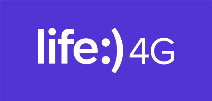 Tenderlife.com.by